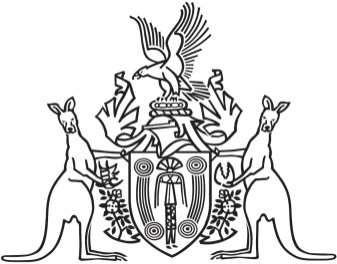 Northern Territory of AustraliaGovernment GazetteISSN-0157-8324No. G43	24 October 2018General informationThe Gazette is published by the Office of the Parliamentary Counsel.The Gazette will be published every Wednesday, with the closing date for notices being the previous Friday at 4.00 pm.Notices not received by the closing time will be held over until the next issue.Notices will not be published unless a Gazette notice request form together with a copy of the signed notice and a clean copy of the notice in Word or PDF is emailed to gazettes@nt.gov.au Notices will be published in the next issue, unless urgent publication is requested.AvailabilityThe Gazette will be available online at 12 Noon on the day of publication at https://nt.gov.au/about-government/gazettesUnauthorised versions of Northern Territory Acts and Subordinate legislation are available online at https://legislation.nt.gov.au/Northern Territory of AustraliaEducation ActEstablishment of School Management CouncilsI, Selena Jane Malijarri Uibo, Minister for Education:(a)	under section 118(1)(a) of the Education Act, establish a school management council for each Government school specified in the Schedule; and(b)	under section 118(4) and with reference to section 118(5) of the Act, appoint the principal of each Government school specified in the Schedule to comprise the school management council established for the school.Dated 9 October 2018S. J. M. UiboMinister for EducationScheduleAlekarenge SchoolAlpurrurulam SchoolAmpilatwatja SchoolCanteen Creek SchoolElliott SchoolEpenarra SchoolMulga Bore SchoolMurray Downs SchoolNeutral Junction SchoolNewcastle Waters SchoolRockhampton Downs SchoolStirling SchoolTi Tree SchoolWillowra SchoolNorthern Territory of AustraliaMedicines, Poisons and Therapeutic Goods ActRevocation, Declarations and ApprovalI, Hugh Crosbie Heggie, Chief Health Officer:(a)	under sections 250, 252 and 254(1) of the Medicines, Poisons and Therapeutic Goods Act and with reference to section 43 of the Interpretation Act, revoke the declarations and approvals made by:(i)	the instrument entitled "Northern Territory School Health Services" dated 26 February 2015 and published in Gazette No. S18 of 2 March 2015; and(ii)	the instrument entitled "Northern Territory School Health Services" dated 28 April 2014 and published in Gazette No. S22 of 30 April 2014; and(b)	under section 252 of the Medicines, Poisons and Therapeutic Goods Act, declare each health centre or clinic specified in the Schedule, Part A, to be a place to which Part 2.6 of the Act applies; and(c)	under section 254(1) of the Act, approve each Scheduled substance treatment protocol specified in the Schedule, Part B, for each health centre or clinic specified in the Schedule, Part A; and(d)	under section 250(1)(a) of the Act, declare each nurse or midwife practising at a health centre or clinic specified in the Schedule, Part A, to be an approved nurse or approved midwife (as appropriate) to supply, administer to another person and possess the Schedule 4 substances specified in the Schedule, Part C, in accordance with each Scheduled substance treatment protocol specified in the Schedule, Part B; and(e)	under section 250(1)(b) of the Act, declare each Aboriginal and Torres Strait Islander health practitioner practising at a health centre specified in the Schedule, Part A, to be an approved ATSI health practitioner to supply, administer to another person and possess the Schedule 4 substances specified in the Schedule, Part C, in accordance with each Scheduled substance treatment protocol specified in the Schedule, Part B.Dated 18 October 2018H. C. HeggieChief Health OfficerSchedulePart APart BPart CPolice Administration ActSale of GoodsNotice is hereby given that pursuant to Section 166 of the Police Administration Act, the following property as shown on the attached schedule has been in the possession of the Officer in Charge, Water Police Section, for a period in excess of three (3) months and this property will be sold or otherwise disposed of in a manner as determined by the Commissioner of Police, if after twenty-eight (28) days from the publication of this notice the property remains unclaimed. Stefan HeroldActing /SuperintendentTerritory Specialist Services Division15 October 2018Northern Territory of AustraliaLocal Government ActVesting of Crown Land in City of DarwinI, Gerald Francis McCarthy, Minister for Housing and Community Development, under section 185(2) of the Local Government Act, vest in the City of Darwin as a road the part of section 4262, Hundred of Bagot, as shown on Survey Plan S2017/119 in the Schedule.Dated 17 October 2018G. F. McCarthyMinister for Housing and Community DevelopmentSchedule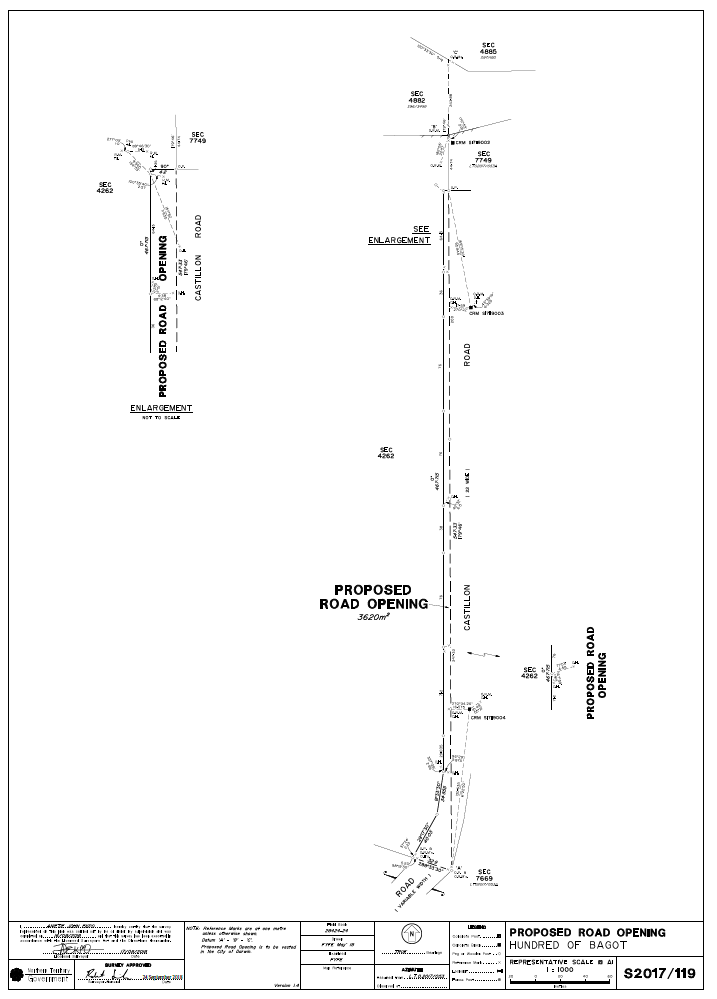 Northern Territory of AustraliaEducation ActEstablishment of School Representative BodyRobinson River SchoolI, Selena Jane Malijarri Uibo, Minister for Education, under section 103(2) of the Education Act, establish a school representative body for Robinson River School.Dated 12 October 2018S. J. M. UiboMinister for EducationAcacia Hill School80 Spearwood RoadAlice Springs NT 0870Haileybury Rendall SchoolLot 6057 Berrimah RoadBerrimah NT 0828Araluen Christian College10 Blain StreetAlice Springs NT 0870Henbury School11 Henbury Ave, Tiwi NT 0810Casuarina Senior College61 Parer DriveCasuarina NT 0811Katherine High SchoolGrevillea RoadKatherine East NT 0850Centralian Middle School56 Milner RoadGillen NT 0870MacKillop Catholic College285 Farrar BoulevardJohnston NT 0832Centralian Senior College10 Grevillea DriveAlice Springs NT 0870Marrara Christian College110 Amy Johnson AvenueMarrara NT 0812Darwin High School10 Atkins DriveThe Gardens NT 0820Nemarluk School30 Styles StAlawa NT 0810Darwin Middle School10 Atkins DriveThe Gardens NT 0820Nhulunbuy Christian CollegeEugenia AvenueNhulunbuy NT 0881Dripstone Middle School10 Delamere StreetTiwi NT 0810Nhulunbuy High School51 Matthew Flinders WayNhulunbuy NT 0880Essington School 22 Chapman RoadNightcliff NT 0811Nightcliff Middle School90 Nightcliff RoadRapid Creek NT 0810Essington School International Campus (CDU Campus)Orange Building, Ellengowan DriveCasuarina NT 0810O'Loughlin Catholic College70 Mueller RoadKarama NT 0812Forrest Parade School120 Forrest ParadeBellamack NT 0832Our Lady of the Sacred Heart Catholic College (Sadadeen)95 Sadadeen RoadAlice Springs NT 0871Good Shepherd Lutheran CollegeCnr Whitewood Rd and Kundook PlaceHoward Springs NT 0835Our Lady of the Sacred Heart Catholic College (Traeger)8 Traeger AvenueAlice Springs NT 0871Palmerston Christian School50 Waler RoadMarlow Lagoon NT 0830St Joseph’s Catholic CollegeCnr Maluka Road and Chambers DriveKatherine NT 0850Palmerston College 7-9 Campus185 Forrest ParadeRoseberry NT 0832St Philip's College2 Ulpaya RdAlice Springs NT 0870Palmerston College 10-12 Campus10 Tilston AvenueDriver NT 0830Taminmin College70 Challoner CircuitHumpty Doo NT 0836Sanderson Middle School60 Matthews RoadMalak NT 0812Tennant Creek High School38 Stuart StreetTennant Creek NT 0860Sattler Christian College15 Sattler CrescentFreds Pass NT 0822Yipirinya SchoolLot 7399 Lovegrove DriveAlice Springs NT 0871St John's Catholic College54 Salonika StreetThe Gardens NT 0820Yirrara College470 Stuart HighwayAlice Springs NT 0871TitlePublication DateAuthorThe Australian Immunisation Handbook, 10th Edition2018Australian Technical Advisory Group on Immunisation (Australian Government Department of Health)Adult and Special Groups Vaccination ScheduleApril 2018Centre for Disease Control (Northern Territory Government Department of Health)Childhood Vaccination ScheduleApril 2018Centre for Disease Control (Northern Territory Government Department of Health)NT Pneumococcal Vaccination and Revaccination GuidelineApril 2018Centre for Disease Control (Northern Territory Government Department of Health)Guidelines for the Control of Tuberculosis in the Northern TerritoryMay 2016Centre for Disease Control (Northern Territory Government Department of Health)Management for AnaphylaxisDecember 2013Centre for Disease Control (Northern Territory Government Department of Health)Prevaccination ChecklistJuly 2013Centre for Disease Control (Northern Territory Government Department of Health)School Based Immunisation Program NT Scheduled Medicines SSTP2018Top End Health ServicesPrimary Health Care UrbanAdrenalinePneumococcal vaccineDiphtheria toxoidMeningococcal vaccineHuman papillomavirus vaccineTetanus toxoidInfluenza vaccineTuberculinPertussis antigenItem No.Details511411 / 0011 x Brooker 10ft dinghy 